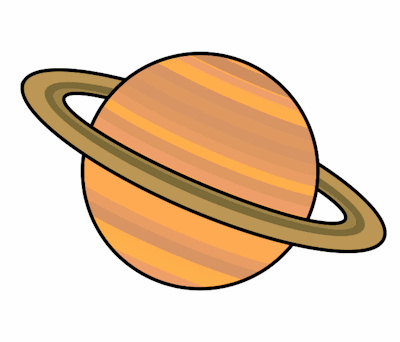 Planet Spellings Week 2  27/9/21automobileautographautomaticautopilotthoughalthoughthoughtthroughthrewtherefore